Подарочная упаковка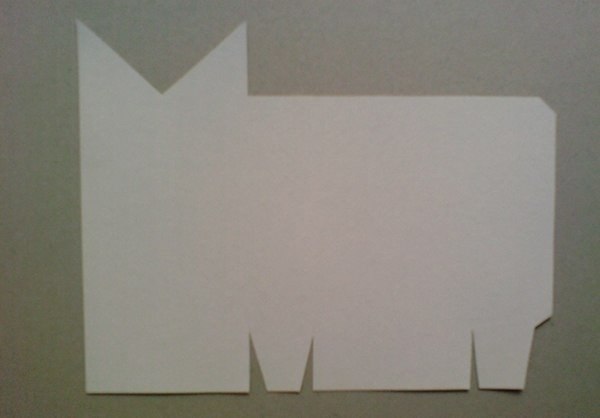 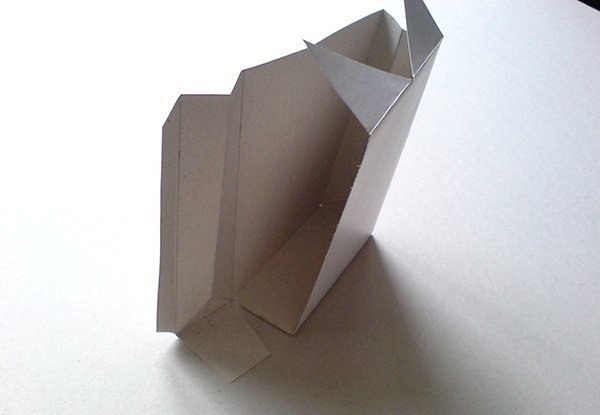 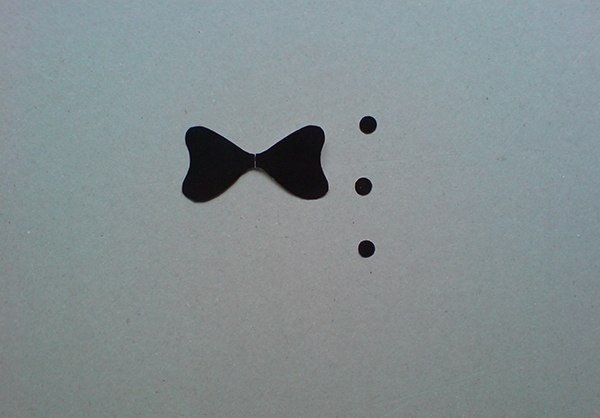 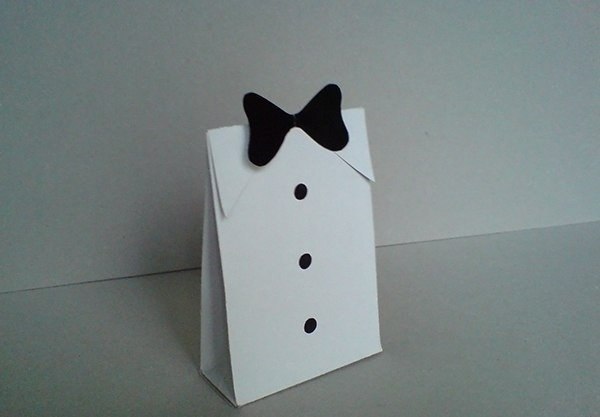 http://www.passionforum.ru/posts/32679-mnogo-novogodnih-idei-podarkov-upakovok-vyshivki.html